Manitos Community Memory ProjectFinding Aid - DixonSome general notes on this document:This document is a loosely structured Finding Aid to regionally available institutional resources for this community. This material may be in the form of internet links, text, photos and other media. As material is added, an organizing principle will emerge.The Finding Aid aims to provide an overview to possible research resources, related to the community, without the need to travel to the various locations where original material may be permanently housed. Some of these  resources that are not immediately available online, but for which copies may perhaps be added to the local community digital archive at a later date.______________[Editorial Notes will be enclosed in brackets]Archive Acronym Guide and General Information:(CSWR) Center For Southwest Researchhttps://elibrary.unm.edu/cswr/The University of New Mexico's Center for Southwest Research and Special Collections specializes in preserving historical manuscripts, books, photographs, architectural drawings, recordings, and other library materials relating to New Mexico, the Southwestern U.S., and Latin America. It also houses the UNM University Archives, as well as a collection of rare books on various topics from around the world.CSWR’s portal uses NMDC for digital collection searches and RMOA for non-digitized material. In the search sidebar there are also search functions for a non-detailed directory to their Vertical FIles.When searching RMOA, use the advanced search function to narrow results to the institution. (EP) El Portalhttp://www.elportalnm.orgEl Portal is a collection of databases that provide free access anytime to resources that are otherwise unavailable for free on the Internet. This includes newspapers, magazine and journal articles, and reference books such as encyclopedias. Materials are available for all age ranges and interests. "El Portal" is administered by the New Mexico State Library.Searches generally include transcripts of the full text of articles without photographs and/or links to downloadable pdfs of original versions when available.(FA) Fray Angelico Chavez History Libraryhttp://www.palaceofthegovernors.org/library.htmlGuide to the Vertical Files: http://www.palaceofthegovernors.org/vertical-files.phpThe Fray Angélico Chávez History Library is the institutional successor of New Mexico's oldest library (1851) and is part of the Palace of the Governors. A non-circulating, closed stack research facility, it preserves historical materials in many formats documenting the history of the state, the Southwest, and meso-America from pre-European contact to the present.Digitized resources available through NMDCNon-digitized resources can be found using the RMOA advanced search function.https://rmoa.unm.edu/advanced.php(LOC) Library of CongressMain: https://www.loc.govCatalog Search: https://catalog.loc.gov Digital Collections: https://www.loc.gov/collections/ FSA Digital Collection: https://www.loc.gov/collections/fsa-owi-black-and-white-negativesGetting Started | Research and Reference Services at the Library: http://www.loc.gov/rr/gettingstarted.html(NMDC) New Mexico Digital Collectionshttp://econtent.unm.edu/cdm/New Mexico Digital Collections is the central search portal for digital collections about New Mexico. A service of the University of New Mexico Libraries, we provide access to digitized photographs, manuscripts, posters, oral histories, videos, maps, and books from libraries, museums, and cultural centers across the state.[Participating Institutions Acequia Madre HouseAlbuquerque Bernalillo County Library Special CollectionsThe Albuquerque MuseumBelen Harvey House MuseumCorrales Historical SocietyFarmington MuseumHistorical Society of New MexicoHubbard Museum of the American WestIndian Pueblo Cultural CenterInstitute of American Indian ArtsLos Lunas Museum of Heritage and ArtsNational Hispanic Cultural CenterNew Mexico History Museum, Chávez History LibraryNew Mexico History Museum, Photo ArchivesNew Mexico Museum of Natural HistoryNew Mexico State University LibraryRoswell Museum and Art CenterSilver City MuseumUniversity of New Mexico, Art MuseumUniversity of New Mexico, Center for Southwest ResearchUniversity of New Mexico, Department of MusicUniversity of New Mexico, Spanish Colonial Research CenterUniversity of New Mexico, Health Historical CollectionsUniversity of New Mexico, Tamarind Institute](NMSA) New Mexico State Records Center & Archiveshttp://164.64.110.131/webcat/request/DoMenuRequest?SystemName=New+Mexico+State+Archives&UserName=NMA+Public&Password=&UniqueID=0&TemplateProcessID=6000_12203_20096&bCachable=1&MenuName=Public+keyword+search&ControlLoc=T&ControlPer=15 The State Archives is one of New Mexico’s most important historical and cultural resources. As the central repository of state government records and the custodian of numerous private papers and manuscript collections, the State Archives is the primary steward of New Mexico’s documentary heritage. The repository houses records from the executive, legislative, and judicial branches of government, including documents dating from New Mexico’s Spanish (1621-1821), Mexican (1821-1846), and Territorial (1846-1912) periods of history.HERITAGE contains descriptive information and some digital images of primary source materials maintained and preserved by the New Mexico State Archives. Holdings include documents, photographs, motion picture film, maps, sound recordings, and bound materials. Researchers may search our online finding aids to locate primary source material relative to their interests.Please note: “Archival holdings are vast, so cataloging is ongoing. If you cannot find what you are looking for, please contact the Archives reference desk at (505) 476-7948 or via e-mail at Archives@state.nm.us. The catalog is updated regularly.”NMSA digital collections are searchable through RMOA.(POG) Palace of the Governors Photo Archivehttp://www.palaceofthegovernors.org/photoarchives.htmlThe Palace of the Governors Photo Archives contains an estimated 1,000,000 items including historic photographic prints, cased photographs, glass plate negatives, film negatives, stereographs, photo postcards, panoramas, color transparencies, and lantern slides. This important collection includes material of regional and national significance, dating from approximately 1850 to the present, covering subject matter that focuses on: the history and people of New Mexico and the expansion of the West; anthropology, archaeology, and ethnology of Hispanic and Native American cultures; and smaller collections documenting Europe, Latin America, Asia, Oceania, and the Middle East. The search function utilizes (NMDC) targeted to 5 of the 6 Photo Archive collections (Palace of the Governors Photo Archives, Cimarroncita Ranch Collection is excluded) and includes only digitized resources.Non-digitized resources can be found using the (RMOA) advanced search function.https://rmoa.unm.edu/advanced.php(RMOA) Rocky Mountain Online Archivehttps://rmoa.unm.edu/index.phpAdvanced search function: https://rmoa.unm.edu/advanced.phpThe Rocky Mountain Online Archive is your source of information about archival collections in Colorado, New Mexico and Wyoming. Specialized guides, called finding aids, give detailed descriptions of primary source materials located at twenty-seven different repositories. Search the finding aids to discover what historical materials are available for study and where those collections are located.[These are the RMOA Participating Institutions, question for the future are, is this a comprehensive guide to regional archives and can it be used as such when attempting to secure materials for digital archives?ColoradoAuraria LibraryBessemer Historical SocietyColorado State University LibrariesColorado State University-PuebloDenver Museum of Nature and Science Alfred M. Bailey Library and ArchivesDouglas County History Research CenterFort Lewis College Center of Southwest StudiesLongmont Museum & Cultural CenterPikes Peak Library District Special CollectionsUniversity of Colorado Boulder ArchivesUniversity of Colorado Boulder Special CollectionsUniversity of Denver Penrose LibraryUniversity of Northern Colorado Archival Services DepartmentNew MexicoFray Angelico Chavez History LibraryInstitute of American Indian ArtsMuseum of Fine Arts Library & ArchivesNational Hispanic Cultural CenterNew Mexico Highlands University LibrariesNew Mexico Institute of Mining and Technology Skeen LibraryNew Mexico State Records Center & ArchivesNew Mexico State University Library, Archives and Special Collections DepartmentPalace of the Governors Photo ArchivesSchool for Advanced ResearchUniversity of New Mexico Center for Southwest ResearchUniversity of New Mexico Health Sciences Library and Informatics CenterUniversity of New Mexico School of Law Library WyomingBuffalo Bill Center of the West McCraken Research LibraryUniversity of Wyoming American Heritage CenterWyoming State ArchivesDigital Collections PartnersPalace of the Governors Photo ArchivesSilver City MuseumUniversity of New Mexico Tamarind Institute ](SALSA)http://salsa.polarislibrary.com/default.aspx?ctx=1.1033.0.0.4SALSA is a consortium of libraries. When you search SALSA you search the combined catalogs of all of them.(UNM) https://library.unm.eduUsed here to refer to the libraries of the University of New Mexico, which include but are not limited to CSWR. Results include resources available through the University libraries including journal subscriptions and UNM theses. Listings related to subscription based resources such as JSTOR, may require UNM  privileges to log in and view those materials.Other Acronyms:(FSA)  Farm Security Administration(FWP) Federal Writers Project(NDWP) New Deal Works Progress Administration(UNM) University of New Mexico(WPA) Works Progress Administration___________________________________________________________________________Abiquiu Search Terms:“Dixon, New Mexico”Rio ArribaOnline Resources:EP:Search term: “Dixon, New Mexico” Content TypesMagazines(7)Academic Journals(2)News(35)Search term: ‘Rio Arriba County’Magazines(85)Academic Journals(31)Books(11)News(3,644)Videos(66)________LOC:Search term: ‘Dixon, New Mexico’ (using ‘Available Online’ filter)‘Everything’ - 14 results https://www.loc.gov/search/?in=&q=%22dixon%2C+new+mexico%22&new=true9 results are Russell Lee FSA photos (1940)Remaining results, legislation and publication ‘The Federal Register’, including ‘S.1403 - 95th Congress (1977-1978): A bill to provide for conveyance of certain lands near Dixon, N. Mex., to the University of New Mexico.’‘Digital Collections’ - 0 results‘Farm Security Administration/Office of War Information Black-and-White Negatives’ - 9 results (see above)_________NMDC:Search term: ‘Dixon’ All Items / All Collections: 101 resultsPhoto results mostly from:Palace of the Governors Photo Archive Collection (POG): (44 results)https://econtent.unm.edu/cdm/search/collection/acpa/searchterm/abiquiu/order/nosortPalace of the Governors Photo Archives, T. Harmon Parkhurst Collection: (67 results)https://econtent.unm.edu/cdm/search/collection/parkhurst/searchterm/abiquiu/order/nosortSelf-taught as a photographer, Parkhurst was part of a ca. 1910 Smithsonian Institution expedition to study the ruins at Santa Rita de los Frijoles in Frijoles Canyon (now Bandelier National Monument). Following that project, he was hired by the Museum of New Mexico at the Palace of the Governors where he worked under the tutelage of Jesse L. Nusbaum between 1910 and 1915. In Nusbaum’s absences working in the field, Parkhurst would often replace him as the senior museum photographer.Other dominant collections:UNM CSWR John Donald Robb Field Recordings: (42 results)https://econtent.unm.edu/cdm/search/collection/RobbFieldRe/searchterm/abiquiu/order/titleThe John Donald Robb Field Recordings consist of Hispanic, Native American, and Anglo music recorded between 1942-1979 in different parts of New Mexico. The collection contains Hispanic folk music such as alabados, pastores, and decimas. Additionally, Native American chants and dances, as well as Anglo cowboy and frontier ballads are represented in the collection.Results of Note:Map of the Abiquiu Grant:https://econtent.unm.edu/cdm/singleitem/collection/NMWaters/id/1967/rec/1_____________________________________________Offline Resources:LOC:Search term: ‘Abiquiu’ (64 results)https://catalog.loc.gov/vwebv/search?searchArg=abiquiu&searchCode=GKEY%5E*&searchType=0&recCount=25&sk=en_US This general LC Catalog search is dominated by book publication listings. This books are non-circulating at LOC but the search becomes a defacto bibliography for books about Abiquiu.Books of note:Penitente moradas of Abiquiú [by] Richard E. Ahlborn.Washington, Smithsonian Institution Press; for sale by the Supt. of Docs., U.S. Govt. Print. Off., 1968.Family of Lucero de Godoi : early records : Lucero de Godoi in the parishes of Albuquerque, Abiquiu, Cochiti, Isleta, Picuris, Santa Clara, Santa Cruz, Santa Fe, San Ildefonso, San Juan, Taos, Tome / compiled by Margaret L. Buxton.Albuquerque, NM (9525 Morrow Rd. N.E., Albuquerque 87112) : M.L. Buxton, c1982.CS71.G584 1982Poling-Kempes, Lesley.Valley of Shining Stone : the story of Abiquiu / Lesley Poling-Kempes.Tucson : University of Arizona Press, c1997.Córdova, G. Benito (Gilberto Benito), 1943-Abiquiú and Don Cacahuate: a folk history of a New Mexican village. Illustrated by Louann Jordan.[Los Cerrillos, N.M., San Marcos Press, 1973]F804.A23 C67Comunidad : design, development, and self-determination in Hispanic communities / edited by Evagene H. Bond.Washington, D.C. : Partners for Livable Places, c1982.Arellanes, Eloise.New Mexico marriages, church of Santo Thomas de Abiquiu, 1756-1826 / extracted by Eloise Arellanes ; compiled by Margaret Leonard Windham and Evelyn Lujan Baca.Albuquerque, N.M. : New Mexico Genealogical Society, c1997.F804.A23 A74 1997Ebright, Malcolm.Witches of Abiquiu : the governor, the priest, the Genízaro Indians, and the Devil / Malcolm Ebright, Rick Hendricks.Albuquerque : University of New Mexico Press, 2006.Abiquiu, Santo Tomas de Abiquiu baptisms : 1821 to 1824.Albuquerque : New Mexico Genealogical Society Press, 2001.Olmsted, Virginia Langham.New Mexico baptisms, Church of Santo Tomas de Abiquiu / extracted by Virginia Langham Olmsted and Evelyn Lujan Baca ; compiled by Margaret Leonard Windham and Evelyn Lujan Baca.Albuquerque : New Mexico Genealogical Society, 2000.F804.A23 O46 2000Garcia, Napoleón, 1931-Genízaro & the artist / Napoleón Garcia & Analinda Dunn.Los Ranchos de Albuquerque, N.M. : Rio Grande Books, c2008.F804.A23 G37 2008 CABIN BRANCHNew Mexico baptisms, Santo Tomas apostol de abiquiu de abiquiu, nm : 1812-1821 & 1829-1832 / Members of the New Mexico Genealogical Society.Albuquerque, NM : New Mexico Genealogical Society, 2018.New Mexico burials - Santo Tomas de Apostol de Abiquiu, NM, 1771-1861 / Members of the New Mexico Genealogical Society.Albuquerque, NM : New Mexico Genealogical Society, 2018.New Mexico marriages : Santo Tomas apostol de Abiquiu, Abiquiu, NM 1829-1837 1845-1853 / Members of the New Mexico Genealogical Society.Albuquerque, NM : New Mexico Genealogical Society, 2018.Request in Jefferson or Adams Building Reading RoomsRMOA:[the ‘view terms found in context’ are fairly descriptive for each collection. Not sure how deep into detail you’d like me to go here at the moment]Search term: ‘Abiquiu’ (125 results)https://rmoa.unm.edu/results.php?kt=abiquiu&ka=&kti=&kut=&kc=&kl=&kdf=&kdt=&kr%5B%5D=&search=Search Refined by principal institution:CSWR - 65 resultsFA - 16 resultsNMSA - 15 resultsPOG - 10 resultsSearch term: ‘Rio Arriba’ (153 results)https://rmoa.unm.edu/results.php?kt=rio+arriba&ka=&kti=&kut=&kc=&kl=&kdf=&kdt=&kr%5B%5D=&search=SearchRefined by principal institutionCSWR- 68 resultsFA- 17 resultsNMSA- 43 resultsPOG- 1 resultFSA/FWP Notes:Guide to the WPA New Mexico Collection, 1936-1940 (FA)https://rmoa.unm.edu/docviewer.php?docId=nmsm1ac228.xml‘Abiquiu’ (4 results)‘Rio Arriba’ (21 results) ‘Inventory of the Farm Security Administration collection, 1935-1943’ (CSWR)https://rmoa.unm.edu/docviewer.php?docId=nmu1pict990-036.xml‘Abiquiu’ (0 results)‘Rio Arriba’ (0 results)Inventory of the New Mexico Historical Records Survey and New Mexico Federal Writers' Project Miscellany, 1909-1939 (CSWR)https://rmoa.unm.edu/docviewer.php?docId=nmu1mss14sc.xml‘Abiquiu’ (0 results)‘Rio Arriba’ (0 results)Inventory of the Work Projects Administration Collection, 1909-1971 (bulk 1930-1946)(NMSA) https://rmoa.unm.edu/docviewer.php?docId=nmar1959-232.xml‘Abiquiu’ (0 results)‘Rio Arriba’ (1 results)NMSA: Search term: ‘Abiquiu’ (105 results)http://164.64.110.131/webcat/request/DoMenuRequest?SystemName=New+Mexico+State+Archives&UserName=NMA+Public&Password=&UniqueID=0&TemplateProcessID=6000_12203_20096&bCachable=1&MenuName=Public+keyword+search&ControlLoc=T&ControlPer=15 Primarily official documents, legal records, correspondence and early documents related to the community. Some photos and maps.SALSA: All Branches Search term: ‘Abiquiu (153 results)http://salsa.polarislibrary.com/search/searchresults.aspx?ctx=1.1033.0.0.4&type=Default&term=abiquiu&by=KW&sort=RELEVANCE&limit=TOM=*&query=&page=0&searchid=1 A good deal of overlap with the LC Catalog search above, but listings here may be regionally available and New Mexico State Library listings may be available through Interlibrary Loan. (Most of the other participating institutions, like FA, are non-circulating libraries.)UNM:Search term ‘Abiquiu’ (1286 results)https://eds.b.ebscohost.com/eds/results?vid=0&sid=e8323cc2-7c0e-4e3f-9c1c-3a496e0f8dd7%40sessionmgr101&bquery=abiquiu&bdata=JmNsaTA9RlQxJmNsdjA9WSZ0eXBlPTAmc2l0ZT1lZHMtbGl2ZSZzY29wZT1zaXRlSearch term: “Rio Arriba” (2522 results)https://eds.b.ebscohost.com/eds/results?vid=1&sid=e8323cc2-7c0e-4e3f-9c1c-3a496e0f8dd7%40sessionmgr101&bquery=%22rio+arriba%22&bdata=JmNsaTA9RlQxJmNsdjA9WSZ0eXBlPTAmc2l0ZT1lZHMtbGl2ZSZzY29wZT1zaXRlObviously overlaps with CSWR searches but much more expansive. Listings related to subscription based resources such as JSTOR, may require UNM  privileges to log in and view those materials.___________________________________________________________________________Other Resources:Abiquiu presents an interesting challenge for online research into resources, in that the community itself tends to be overshadowed by findings related to GOK, one generally has to drill down through several pages to find references that relate to Abiquiu itself.Exploratory examples include:3 finger bones in a UNC-Chapel Hill archeological collectionhttp://rla.unc.edu/Collections/NAGPRA_Summary.pdfJicarilla Apache Brave and Squaw, lately wedded. Abiquiu Agency, New Mexico. (1874)http://www.getty.edu/art/collection/objects/88489/timothy-h-o%27sullivan-jicarilla-apache-brave-and-squaw-lately-wedded-abiquiu-agency-new-mexico-american-1874/Annual Report - United States National Museum (1920)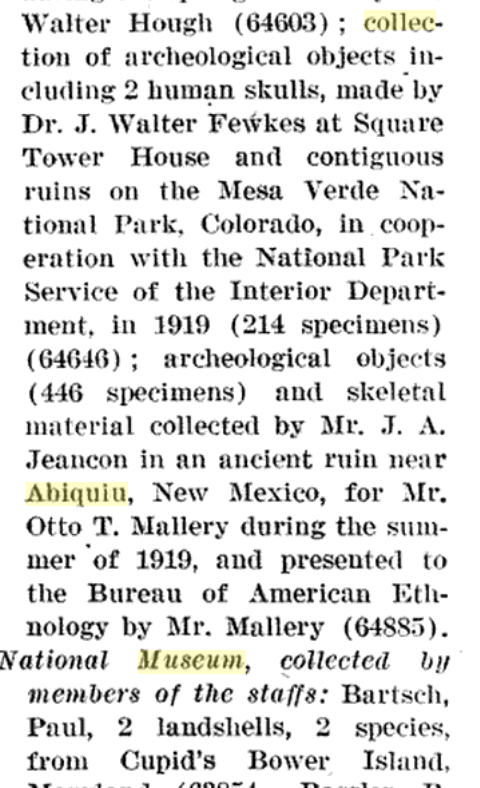 